ТЕМА: Закрепление и обобщение изученного материала. Итоговое занятие-путешествие «Наша русская речь».Краткая аннотация: занятие  по развитию речи  в студии «Светлячок» на тему: Закрепление и обобщение изученного материала. Итоговое занятие-путешествие «Наша русская речь», с использованием дистанционных образовательных технологий, включает:- повторение и закрепление ранее изученного материала;- физкультминутку.- итог.Форма занятия: занятие с использованием дистанционных образовательных технологий.Необходимое оборудование и материалы для дистанционного занятия: телефон, планшет с выходом в Интернет и программой Whatsap.Время занятия:20 минут.Цели:Образовательная: повторить и закрепить ранее полученные знания.Развивающая: развивать интеллектуальную сферу, самостоятельность, познавательную активность учащегося, развивать речь и словарный запас ребенка.Воспитательная: проявлять способность к самоорганизации с целью постановки и решения учебных задач.                                   Организационные материалы:Практическая работа (17 мин) 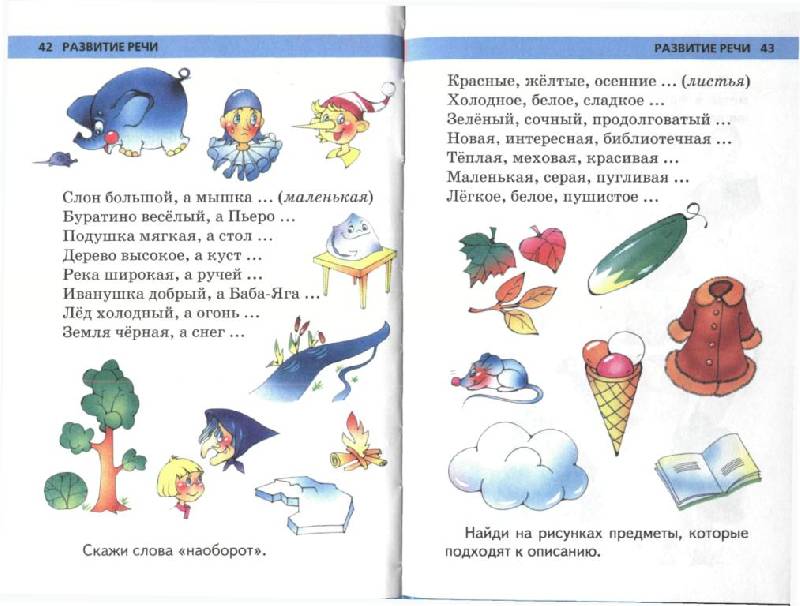 Выполни задания на картинках.Скажи слова «Наоборот».Найди на рисунках предметы, которые подходят к описанию.Выполни задания, изображенные на катринках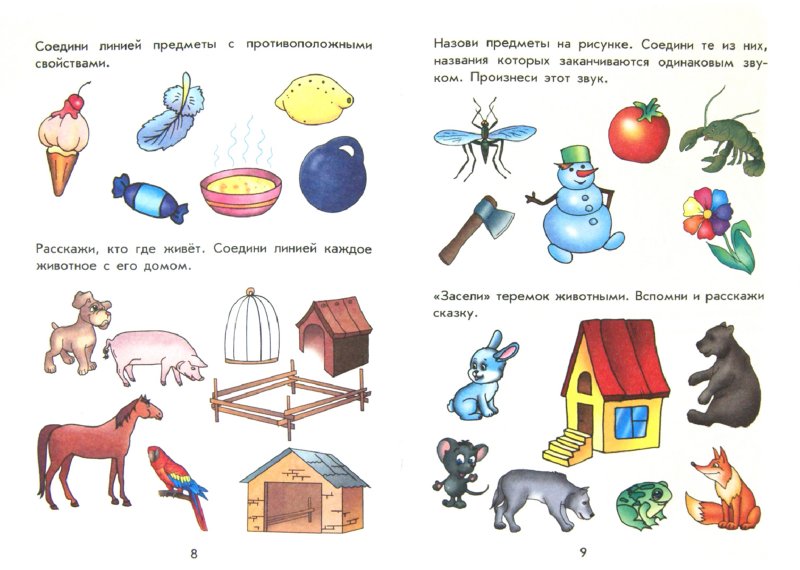 Составь предложения по картинкам. Ответь на вопросы полным ответом.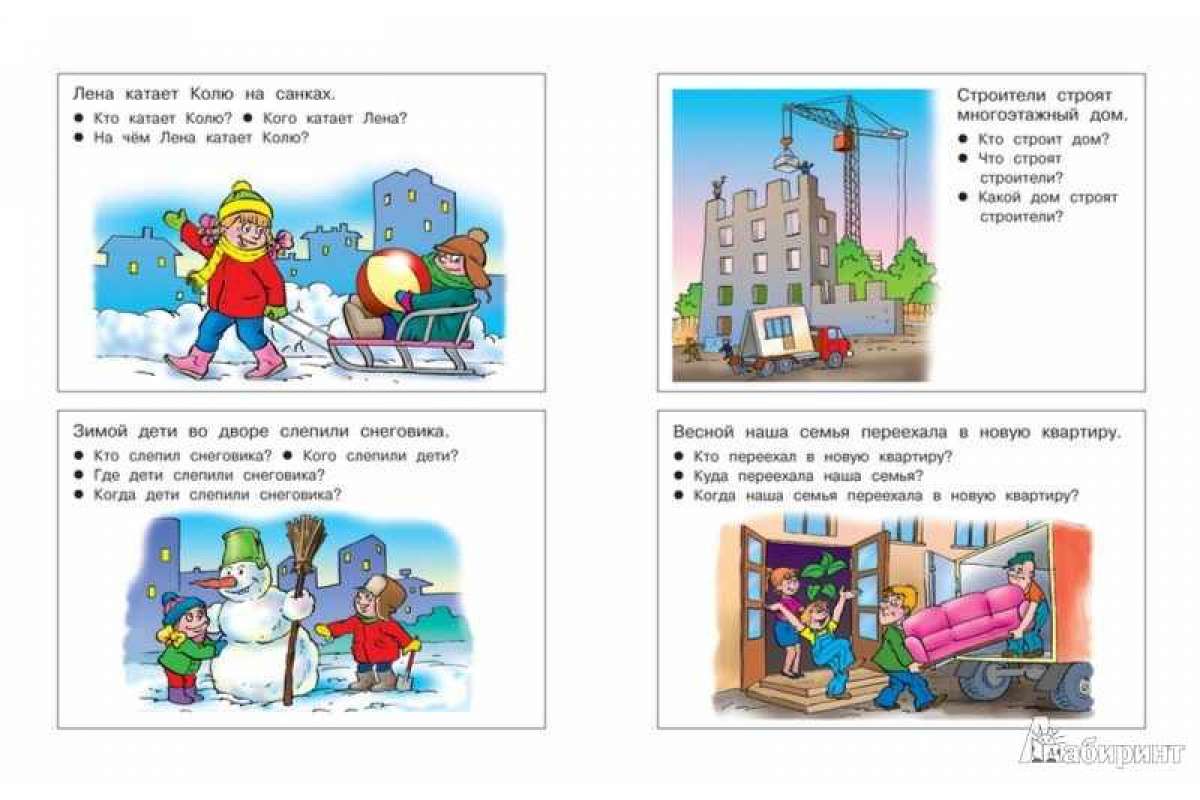 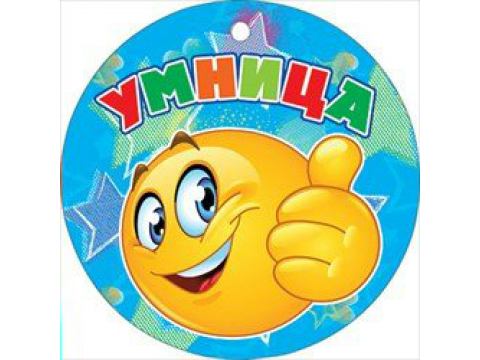 Физминутка-разминка для глаз «Смайлик» (3 мин.)  https://youtu.be/0nmXX96_5Vk (повторяем глазами за смайликом)Составь рассказ по картинке.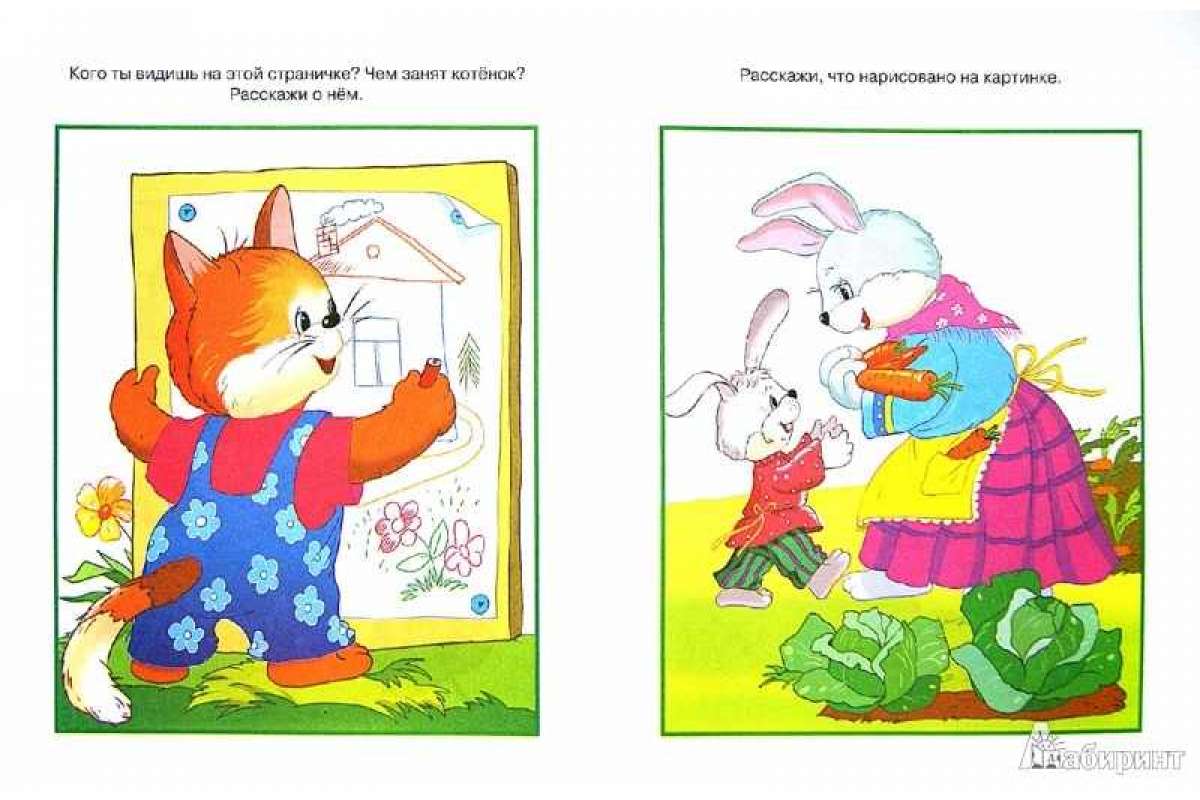 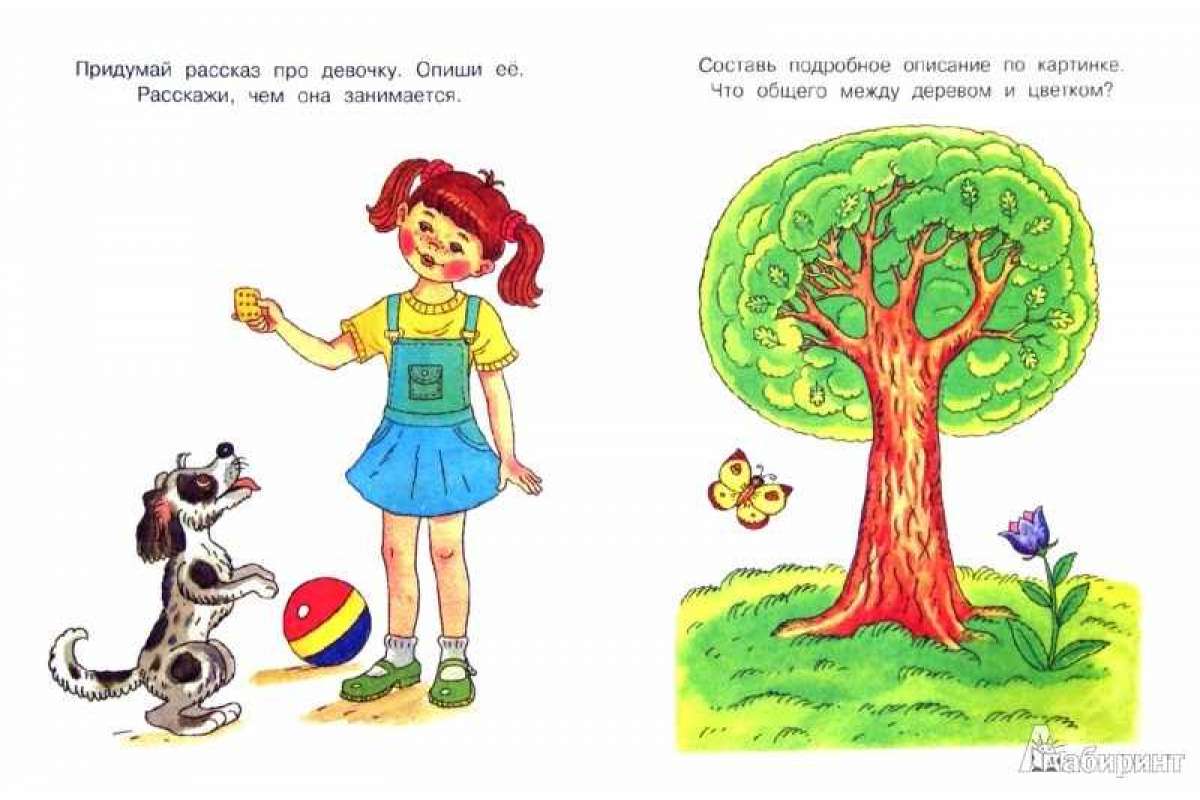 Составь описательный рассказ по каждой из картинок. Подведение итогов занятия (2 мин.)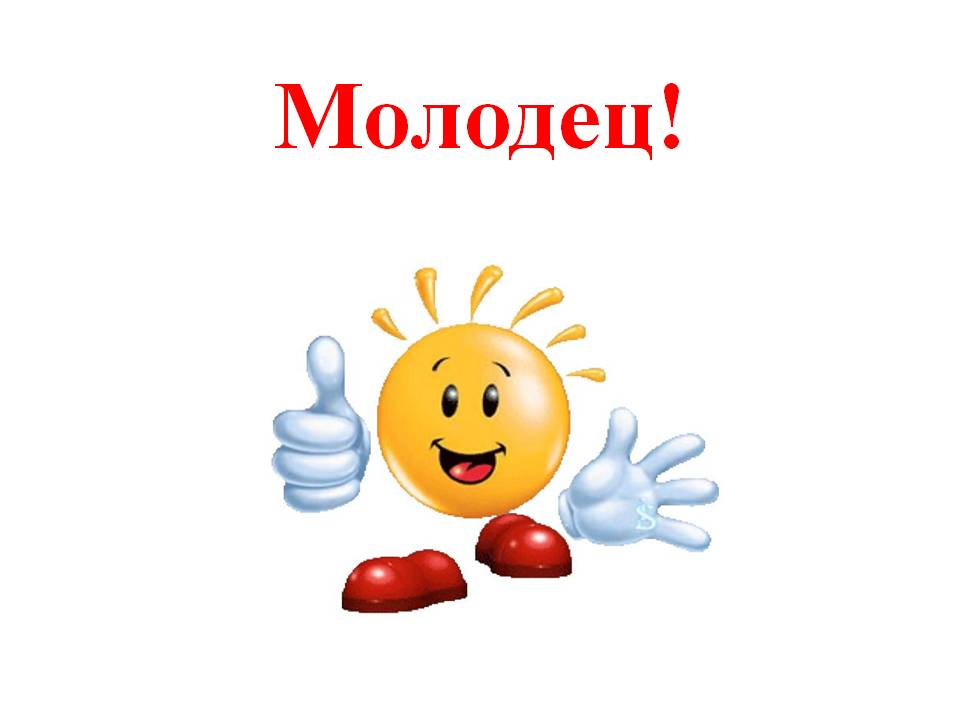 Попробуй оценить свою работу на занятии.– Что у тебя получалось сегодня лучше всего?– В чём испытал затруднения?Фото и видео- отчет о выполненных заданиях в Whatsap.